от 20 июля 2020 года    № 13Распоряжение    О подготовке и проведении «Месячника безопасности детей» в Себеусадском сельском поселении в 2020 годуВ соответствии с Планом основных мероприятий в области гражданской обороны, предупреждения и ликвидации чрезвычайных ситуаций, обеспечения пожарной безопасности и безопасности людей на водных объектах МО «Моркинский муниципальный район» на 2020 год и в целях повышения безопасности детей, подготовки к действиям в условиях различного рода экстремальных и опасных ситуаций в период летнего отдыха, начала учебного года:1. Провести с 20 июля по 20 сентября «Месячник безопасности детей» в Себеусадском сельском поселении.2. Утвердить План проведения «Месячника безопасности детей» 
(далее - Месячник) в Себеусадском сельском поселения в 2020 году.2.  В ходе проведения Месячника практиковать использование различных форм и методов организаторской, методической и информационной работы по подготовке обучающихся действиям в условиях различного рода экстремальных и опасных ситуаций, привитию навыков безопасного поведения на дорогах и в транспорте, пропаганде здорового и безопасного образа жизни, в том числе с использованием средств массовой информации.3.  До 1 октября представить в комиссию по предупреждению и ликвидации чрезвычайных ситуаций и обеспечению пожарной безопасности МО «Моркинский муниципальный район» через сектор по делам ГОЧС информацию о проведенных мероприятиях Месячника.4. Контроль за исполнением настоящего распоряжения возложить на специалиста, уполномоченного на решение задач в области  ГО ЧС.УТВЕРЖДЕНраспоряжением председателя Комиссии по предупреждению и ликвидации чрезвычайных ситуаций и обеспечению пожарной безопасности Себеусадской сельской администрацииот 20 июля 2020 года № 13П Л А Нпроведения «Месячника безопасности детей» в Республике Марий Эл в 2020 году____________ВОЛАКСОЛА ЯЛЫСЕ АДМИНИСТРАЦИЙЫН       ТУРГОЧ КАЙШЕ СИТУАЦИЙ-ВЛАКЫМ ОНЧЫЛГОЧ КОРАНДЫМЕ ДА ПЫТАРЫМЕ ДА ТУЛАЗАП ЛУДЫКШЫДЫМЫЛЫКЫМ ШУКТЫМО ШОТЫШТО КОМИССИЙЖЕ 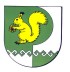 КОМИССИЯПО ПРЕДУПРЕЖДЕНИЮ И ЛИКВИДАЦИИ ЧРЕЗВЫЧАЙНЫХ СИТУАЦИЙ И ОБЕСПЕЧЕНИЮ ПОЖАРНОЙ БЕЗОПАСНОСТИ СЕБЕУСАДСКОЙ СЕЛЬСКОЙ АДМИНИСТРАЦИИГлава администрации, председатель КЧС и ОПБ Себеусадской сельской администрации  Ю.И.Букетов   №п/пМероприятияСрок исполненияИсполнителиОтметка об исполнении123451.Организация и проведение бесед с представителями родительского комитета, родителями обучающихся 
в режиме видеоконференцсвязи по вопросам:обеспечения пожарной безопасности, гибели детей 
на пожарах;снижения травматизма и правонарушений с участием обучающихся;страхования жизни и здоровья учащихся от несчастных случаев20.07-30.08Образовательные организации 2.Организация подготовки к безопасной эксплуатации транспорта для перевозки детей, проверка безопасности маршрутов движения школьных автобусов20.07-30.08Администрация совместно со школой 3.Разработка и организация распространения среди руководящего и преподавательского состава, родителей, обучающихся образовательных организаций информационных материалов по вопросам культуры безопасности жизнедеятельности (экологической безопасности, безопасности дорожного движения, пожарной безопасности, безопасности людей на водных объектах и др.)20.07-20.09Администрация4.Проведение информационно-разъяснительной работы 
с многодетными семьями по вопросам реализации  программы по возмещению за счет средств республиканского бюджета Республики Марий Эл многодетным семьям расходов на проведение работ 
по ремонту электрооборудования, печей и дымоходов, 
не отвечающих требованиям пожарной безопасности, 
и расходов на приобретение автономных дымовых пожарных извещателей 20.07-20.09Специалисты администрации5.Размещение информационных материалов по порядку действий населения при различных видах чрезвычайных ситуаций, правилам поведения на дорогах, пожарной 
и экологической безопасности, безопасности на водных объектах и в местах с массовым пребыванием людей 20.07-20.09Администрация6.Проведение широкомасштабной информационной кампании с подключением администраций образовательных организаций и родительской общественности, направленной на профилактику гибели и травматизма детей с доведением информации о недопустимости купания детей и нахождения их у водоемов без присмотра и сопровождения взрослых, об опасностях, связанных с нахождением детей вблизи дорог, оставлением открытых окон, игры детей в строящихся, заброшенных и аварийных зданиях, игры с использованием зажигательных предметов20.07-20.09Специалисты администрации7.Организация патрулирования берегов водоемов, закрытых зон отдыха, аварийных и заброшенных зданий 
с привлечением волонтерских организаций, регионального Совета отцов, отделений организации Молодежка ОНФ, ВОСВОД 20.07-20.09Глава администрации8.Организация проведения работы с детьми и родителями 
по безопасному поведению на водных объектах. Доведение мер безопасности на воде и запретов, определенных Правилами охраны жизни людей на водных объектах 
в Республике Марий Эл.Уточнение списков детей, не умеющих плавать. Проведение с родителями этих детей персональной профилактической и разъяснительной работы 
по недопустимости нахождения у детей у водоемов 
без присмотра взрослых и необходимости обучения детей плаванию20.07-20.09Администрация школы9.Подведение итогов «Месячника безопасности детей» 
и направление информации о проведенных мероприятиях 
в комиссию по предупреждению и ликвидации чрезвычайных ситуаций и обеспечению пожарной безопасности Моркинского муниципального районадо 01.10Администрация